		Protocole de Sécurité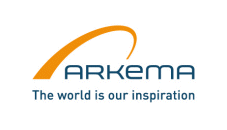 I] Etude de documentVous venez d’arriver dans la société ARKEMA et votre supérieur vous a remis la pochette de sécurité, prenez connaissance de ce document et répondez  aux questions ci-dessous :Recherchez  l’émetteur du document ?Localisez  l’entreprise concernée ?Précisez  l’activité de la société, et les produits fabriqués ? (Voir site www.arkema.fr/pdf/publications/Fos/fos.pdf  ou le fichier Arkema.pdf situé dans votre disque classe  à l’intérieur du dossier ‘Atelier3’.Indiquez quels seront les destinataires du document ?Qu’elle est l’utilité du document ?II] Mise ne situation (Cas Arkéma).Pendant votre formation en entreprise, vous passez 2 jours au poste de garde. Vous êtes chargés d’orienter un transporteur vers le Parking et de lui expliquer comment rejoindre le BCU et  arriver au Magasin.Marquez ces différents lieux sur le plan que vous lui remettez.Le conducteur vous informe qu’il doit livrer une citerne d’acide chlorhydrique, repérez sur le plan la zone de déchargementEt précisez les E.P.I (Equipements de Protection Individuels) que doivent porter le chauffeur et les personnes intervenant dans la zone.......Pendant le déchargement, la sirène retentit une foisQue dois faire le chauffeur ?Un peu plus tard la sirène émet 5 coups consécutifs modulésQue se passe t-il ?Qu’elle est l’attitude à adopter ?Pourquoi l’usage du téléphone portable est-il interdit ?Pourquoi l’usage de l’appareil photo est –il proscrit ?Qu’elles ont les personnes qui interviennent lors du déchargement ?Repérez le rôle de chacun, que pouvez-vous en conclure ?Le protocole de sécurité de la société ARKEMA comporte un paragraphe qui  s’intitule  ‘Devoirs du chauffeur’ Qu’évoque pour vous  le terme ‘Devoirs’ ?Lors de l’ouverture des vannes, le chauffeur qui ne portait pas ses gants a subi de graves brulures, dues à des projections d’acide.Préciser les responsabilités de chacun ?Justifier votre réponse :III] Etudier le document établi par la CARSAT (Caisse d’ Assurance Retraite et de Santé au Travail)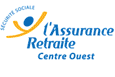 A votre avis, pourquoi la CARSAT s’implique t elle dans la Santé au Travail ?Quels sont les 2 modèles de protocole de sécurité ?En quoi sont-ils différents ?Repérer les 12 points abordés par le protocole––––––––––––Quels sont les principales recommandations formulées par la CARSAT ?(Voir les encadrés en bleu)......Précisez pour chaque photo l’intérêt qu’elle présente :Selon la CARSAT quel document doit-on annexer au protocole de sécurité ? Pourquoi faut il communiquer les 2 documents ensemble ?Photo N°Intérêt- Idées suggérées1a1b45679a9b9c10